БАШҠОРТОСТАН РЕСПУБЛИКАҺЫ                                        РЕСПУБЛИка БАШКОРТОСТАН     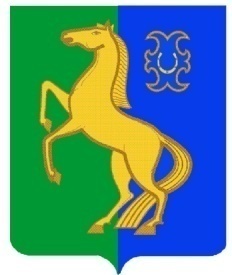     ЙƏРМƏКƏЙ районы                                                   АДМИНИСТРАЦИЯ         муниципаль РАЙОНЫның                                                   сельского поселения              СПАРТАК АУЫЛ СОВЕТЫ                                                     спартакский сельсовет                                    ауыл БИЛƏмƏҺе                                                          МУНИЦИПАЛЬНОГО РАЙОНА                     ХАКИМИƏТЕ                                                                     ЕРМЕКЕЕВСКий РАЙОН452182, Спартак ауыл, Клуб урамы, 4                                                   452182, с. Спартак, ул. Клубная, 4       Тел. (34741) 2-12-71,факс 2-12-71                                                                  Тел. (34741) 2-12-71,факс 2-12-71      е-mail: spartak_s_s@maiI.ru                                                                е-mail: spartak_s_s@maiI.ru                                   БОЙОРОҠ                                                № 30                      РАСПОРЯЖЕНИЕ« 08 » август  2013 й.                                                         « 08 » августа .О назначении ответственного лица за сохранность и готовность к действию первичных средств пожаротушения и пожарного инвентаря, расположенного в здании администрации  сельского поселения Спартакский сельсовет»В соответствии требований Правил пожарной безопасности в Российской федерации (ППБ 01-03), с целью соблюдения норм и правил пожарной безопасности, обеспечения противопожарных мероприятий в здании администрации сельского поселения Спартакский сельсовет, а также выполнения контроля за выполнением требований пожарной безопасности1.  Назначить ответственным лицом за  содержание, сохранность и готовность к действию первичных средств пожаротушения в здании администрации сельского поселения Спартакский сельсовет Прокофьеву Лялю Ринатовну, в её отсутствие ответственность возложить на лицо, исполняющее обязанности согласно должностных инструкции.Вменить в обязанность следующее:Завести журнал учета, журнал ежеквартального осмотра, паспорта установленной формы на первичные средства пожаротушения (огнетушители) Ежеквартально проводить наружный осмотр первичных средств пожаротушения (огнетушителей, расположенных в здании) на предмет их целостности и наличия пломб. Проверить их наличие в соответствии с планом эвакуации.Пронумеровать все первичные средства пожаротушения (огнетушители), присвоив им порядковые номера.В специальном журнале по техническому состоянию и готовности к действию первичных средств пожаротушения делать соответствующую запись. При выявлении неисправных огнетушителей – немедленно их заменить и принять все меры по устранению выявленных неисправностей. Организовывать техническое обслуживание первичных средств пожаротушения, согласно требованиям норм и правил пожарной безопасности, их своевременную перезарядку. Обеспечить эксплуатацию первичных средств пожаротушения в соответствии с требованиями разработанной инструкции по техническому содержанию первичных средств пожаротушения.Контроль за выполнением настоящего распоряжения оставляю за собой.             Глава сельского поселения            Спартакский сельсовет                                                         Ф.Х.Гафурова